Муниципальное бюджетное дошкольное образовательное учреждениедетский сад №77 комбинированного видаКонспект рисования на тему:«Снегири на ветке»(старшая группа)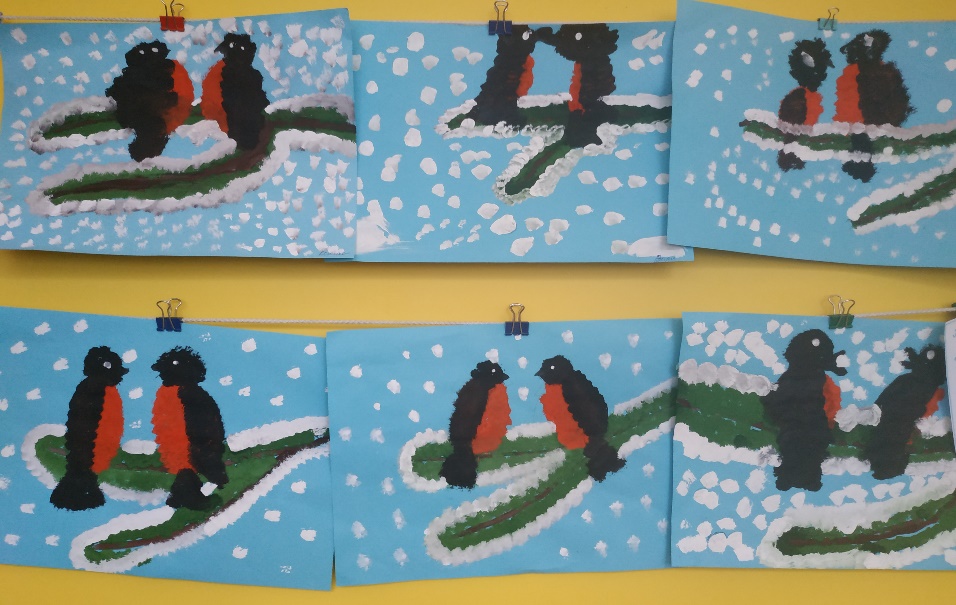 Подготовила:                                                                             воспитатель Тощёва Ю.Н.г. Одинцово, 2020 г.Цель: совершенствование умения детей передавать в рисунке образ птиц – снегирей.Задачи:Образовательные: углублять знания об окружающем мире; учить передавать характерные детали, соотношение предметов и их частей по величине, высоте, расположению относительно друг друга.Развивающие: совершенствовать изобразительные навыки и умения, формировать художественно-творческие способности.Воспитательные: поощрять творческую инициативу детей; воспитывать наблюдательность, заботливое отношение к птицам, доброжелательность, милосердие.Оборудование и материалы: иллюстрации с изображением зимующих птиц, снегиря, гуашь, баночка с водой, кисти, салфетки, альбомный лист.Предварительная работа: наблюдение за птицами на прогулке, рассматривание иллюстраций, выяснение строения птиц, чтение рассказов В. Сухомлинского «Красногрудые снегири».Ход НОД:Вывешивается плакат «Зимующие птицы». Воспитатель задает вопросы:- Ребята, какое сейчас время года? (зима)- Кто зимой прилетает к нашей кормушке? (птицы)- Как называются одним словом эти птицы? (зимующие)- Почему их так называют? (потому, что они не улетают в теплые края, а остаются рядом с нами)- Каких зимующих птиц вы знаете? Рассмотрите картинки и назовите птиц, которые здесь изображены (ворона, воробей, сорока, голубь).Воспитатель: ребята, а есть такие птицы, которые прилетают к нам только зимовать. А чтобы узнать эту птицу отгадайте загадку:На снегу сидит, блистая,Красногрудых птичек стая.Бросим крошек поскорейДля красавцев – …(Снегирей)Воспитатель: правильно, ребята. Наше сегодняшнее занятие посвящено зимним птицам – снегирям. Посмотрите пожалуйста на доску, чем отличается снегирь от воробья? (снегирь больше воробья; у снегиря ярко-красная грудка, а у воробья серая; у снегиря толстый клюв, а у воробья тонкий)Воспитатель: молодцы, ребята. Все отличия вы увидели. А как вы думаете, чем питается снегирь холодной зимой? (ягодами рябины, калины, семенами)Воспитатель: правильно, ребята. Держатся снегири в стайках на рябинах, кленах, кустах калины, обрывают ягоды и расклевывают семена. Птицы постоянно перекликаются мелодичным свистом.Сегодня мы изобразим этих птиц на ветке ели. А для начала давайте поиграем в игру, превратимся в снегирей.Физкультминутка:Снегири в лесу кружатся, (кружатся на месте)На поляну все садятся, (приседают)Предстоит им долгий путь, (шагают на месте)Надо птичкам отдохнуть. (приседают)И опять пора в дорогу,Пролететь нам надо много. (встают и машут, имитируя «крылья».)Вот и лес. Ура! Ура! (хлопают в ладоши, шагают на месте)Нам на веточки пора,А теперь мы сядем дружно,Нам ещё работать нужно! (присаживаются на свои места)Воспитатель: молодцы, ребята. Вот так ловко вы превратились в снегирей.Воспитатель: а теперь рассмотрим, из чего состоит тело птицы. С помощью какой геометрической фигуры можно изобразить туловище птицы? (Овал.) А голову? (Круг.) Начнем свою работу, для начала мы нарисуем снегирю веточку ели, на которой он будет сидеть. Воспитатель: теперь мы начнем рисовать саму птицу. Рисовать мы будем кистями, а именно кончиком кисти. Итак, сначала рисуем туловище – овал, затем пририсовываем голову – круг.Для того чтобы наши пальчики отдохнули мы сейчас с ними поиграем.Пальчиковая гимнастика: «Прогулка»Раз, два, три, четыре, пять (загибаем пальчики)Мы во двор пошли гулять (указательным и средними пальчиками "идем" по столу)Бабу снежную слепили (катаем ручками "комок")Птичек крошками кормили ("кормим птичек ")С горки мы потом катались (ведём указательным пальцем правой руки по ладони левой руки)А ещё в снегу валялись (кладём ладошки на стол то одной стороной, то другой)Все в снегу домой пришли (отряхиваем ладошки)Суп поели ("едим суп")И спать легли (ладошки под щечку).Воспитатель: продолжаем рисовать. Сейчас мы с вами нарисуем крылья и клювик. Крылышки будут прижаты к туловищу. Теперь рисуем хвостик и глазик. (нужно напоминать, что кисть нужно тщательно промывать перед тем, как набрать краску другого цвета, отжимать ее, чтобы краска не получилась слишком жидкой).Итог занятия:Воспитатель:– Какую птицу мы рисовали сегодня? (Снегиря).– Что делает снегирь на рисунке? (Снегирь сидит на ветке ели).– Молодцы, ребята! Теперь в нашей группе появилась целая стая снегирей. Какие они красивые и совсем разные!